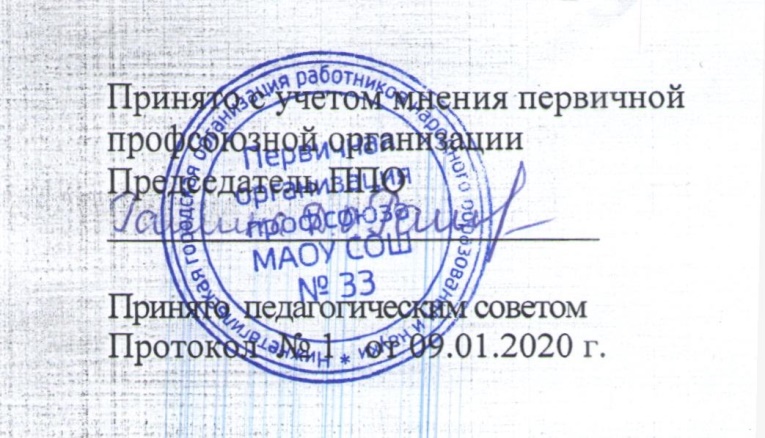 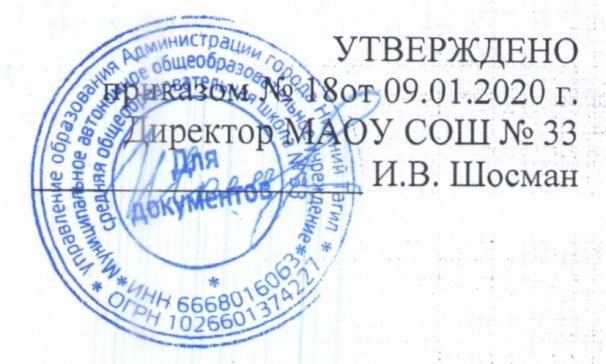 ПЕРЕЧЕНЬдолжностей МАОУ СОШ № 33  ответственных за проведение мероприятий по обезличиванию обрабатываемых персональных данныхДиректор        Шосман Ирина ВладимировнаЗаместители директора по УВР Осипова Елена Ивановна, Дудорова Екатерина Александровна, Форшева Ольга АнатольевнаЗаместитель директора по ВР   Григорьева Наталия ВладимировнаЗаместитель директора по АХЧ Богданова Наталья ВикторовнаСпециалист по кадрам            Дурницына Анастасия Владимировна.Делопроизводитель                Косцова Надежда Ефимовна.ПДО                                         Миковорова Елизавета Милиевна.Педагог-организатор               Гриненко Татьяна Анатольевна.Социальный педагог                Фаткуллина Екатерина СергеевнаПедагог-психолог                     Зайцева Дарья РомановнаКлассные руководители